TRIVIS - Střední škola veřejnoprávní a Vyšší odborná škola prevence kriminality 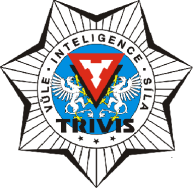 a krizového řízení Praha,s. r. o.Hovorčovická 1281/11 182 00  Praha 8 - Kobylisy OR  vedený Městským soudem v Praze, oddíl C, vložka 50353Telefon a fax: 283 911 561          E-mail : vos@trivis.cz                IČO 25 10 91 38ORGANIZAČNÍ A ČASOVÝ PLÁN PRAXÍ VE ŠKOLNÍM ROCE 2018/2019forma praxe individuálnípersonální zabezpečenívedoucí učitel praxe: 	PhDr. Jarmila Belmihoubová (VUP)pověřený pracovník pro zajišťování praxí: 	Michaela Miričová (PP)hodnotitelé:	vyučující odborných předmětů (PR, IZS, KR, BČ)třídní učitelé:	třídní učitelé dané třídy (TU)časový plán praxíČTVRTÉ ROČNÍKY DENNÍHO STUDIA ŠKOLNÍHO ROKU 2018/2019informace před zahájením praxe, školení bezpečnostidne 3. 9. 2018 – provádí ve třídách TU (distribuce formulářů Hodnocení praxe od organizace + Protokol z praxe (pouze elektronicky), vše dostupné na webu školy)TERMÍN PRAXÍ:  3. – 14. září 2018 
odevzdání Hodnocení praxe od organizace do 30. 9. 2018 žáci odevzdávají PPodevzdání „Protokolu z praxe pro 4. ročník“ v elektronické podoběna emailovou adresu praha-praxe@trivis.cz nejpozději do 30.9.2018personální rozhodnutí o klasifikaci a distribuce hodnotitelůmdo 8. 10. 2018 – zástupce ředitele do 12. 10. 2018 – distribuce hodnotitelůmzapsání hodnocení z praxe  do 9. 11. 2018 zapíší hodnotitelé v rámci svého předmětuTŘETÍ ROČNÍKY DENNÍHO STUDIA ŠKOLNÍHO ROKU 2018/2019informace o praxíchtřídní schůzky v druhém ročníku –  měsíc duben 2018  - TU a ŘŠseznámení s oslovovacím dopisemv průběhu měsíce září 2018 – ve třídách seznámí PP a VUP (oslovovací dopis ke stažení též na webu školy, v sekci Odborná praxe)nahlášení místa konání odborné praxedo 26. října 2018, žáci odevzdají PP vyplněnou žádost (=oslovovací dopis) příprava Smlouvy o zajištění praxedo 31. 1. 2019 – zajišťují PP a VUPodevzdání podepsané „Smlouvy o zajištění odborné praxe žáka“žáci odevzdávají PP nejpozději do 22. 3. 2019 informace před zahájením praxe, školení bezpečnostiv týdnu od 6. do 10. 5. 2019 – provádí ve třídách TU (distribuce formulářů Hodnocení praxe od organizace + Protokol z praxe (pouze elektronicky), vše dostupné na webu školy)TERMÍN PRAXÍ:  13. - 24. května 2019odevzdání Hodnocení praxe od organizace do 3. 6. 2019 žáci odevzdávají PPodevzdání „Protokolu z praxe pro 3. ročník“ v elektronické podoběna emailovou adresu praha-praxe@trivis.cz nejpozději do 3.6.2019personální rozhodnutí o klasifikaci a distribuce hodnotitelůmdo   7. 6. 2019 – zástupce ředitele – hodnocení formulářů spolu s podzimní praxí ve 4.ročníkudo 10. 6. 2019 – předání hodnotitelůmzapsání hodnocení z praxe do 21. 6. 2019 zapíší hodnotitelé v rámci svého předmětuUznávání odborné praxe žáků nástavbového vzdělávání v 3leté dálkové formě studia, probíhá dle pokynu PP – odevzdání do 30.11.2018 na sekretariátu dálkového studia.Odborná praxe je povinná! Známky z hodnocení odborných praxí jsou součástí hodnocení PPMZ.V Praze dne 1. července 2018                                                                 Mgr. Bc. Jiří FUCHS                                                                                      ředitel TRIVIS SŠV a VOŠ Praha s.r.o.